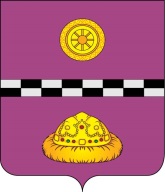 РЕШЕНИЕКЫВКÖРТÖДот  20.05.2015 г.                                                                                                              № 423г. Емва,  Республика КомиОб  утверждении  Положения о порядке определенияразмера арендной платы, порядке, условиях и срокахвнесения   арендной   платы   за   земельные участкинаходящиеся   в    муниципальной      собственности,предоставленные   в     аренду   без   торгов В соответствии со статьями 39.7 и 65 Земельного кодекса Российской Федерации от 25.10.2001 г.  № 136-ФЗ, Постановлением Правительства Республики Коми от 01.03.2015 № 90 «О Порядке определения размера арендной платы за земельные участки, находящиеся в собственности Республики Коми, и земельные участки на территории Республики Коми, государственная собственность на которые не разграничена, предоставленные в аренду без торгов,  Совет муниципального района «Княжпогостский»  решил:1. Утвердить Положение о порядке определения размера арендной платы, порядке, условиях и сроках внесения арендной платы за земельные участки, находящиеся в муниципальной собственности, предоставленные в аренду без торгов (далее – Положение)  согласно приложению к настоящему решению.2. Признать утратившим силу пункт 11 решения Совета муниципального района "Княжпогостский" от 27.04.2011 N 36 "Об утверждении Положения о порядке управления и распоряжения земельными участками на территории муниципального образования муниципального района "Княжпогостский".3.  Настоящее решение вступает в силу со дня его опубликования.Глава муниципального района «Княжпогостский» -председатель Совета района					                      Н.А. ТуркинаПОПОВ В.А.		____________Приложениек решениюСовета МР "Княжпогостский"от  20.05.2015 г. N 423ПОЛОЖЕНИЕО ПОРЯДКЕ ОПРЕДЕЛЕНИЯ РАЗМЕРА АРЕНДНОЙ ПЛАТЫ, ПОРЯДКЕ,УСЛОВИЯХ И СРОКАХ ВНЕСЕНИЯ АРЕНДНОЙ ПЛАТЫ  ЗА ЗЕМЕЛЬНЫЕ УЧАСТКИ, НАХОДЯЩИЕСЯ В МУНИПАЛЬНОЙ СОБСТВЕННОСТИ,                 ПРЕДОСТАВЛЕННЫЕ В АРЕНДУ БЕЗ ТОРГОВ1. Настоящее Положение определяет порядок определения размера арендной платы, порядок, условия и сроки внесения арендной платы  за земельные участки, находящиеся в муниципальной собственности, предоставленные в аренду без торгов.2. Размер арендной платы при аренде земельных участков, находящихся в  муниципальной собственности, расположенных на территории муниципального образования муниципального района "Княжпогостский", определяется органом местного самоуправления, осуществляющим в отношении таких земельных участков полномочия собственника, на основании кадастровой стоимости земельных участков или в соответствии со ставками арендной платы.3. При предоставлении земельного участка в аренду без торгов для целей, указанных в настоящем пункте, годовая арендная плата определяется на основании кадастровой стоимости земельного участка и устанавливается в размере:1) 0,3% в отношении:земельного участка, предоставленного для жилищного строительства или комплексного освоения в целях жилищного строительства, для освоения территории в целях строительства и эксплуатации наемного дома коммерческого или социального использования, для освоения территории в целях строительства жилья экономического класса;земельного участка в случае заключения договора аренды такого земельного участка с лицом, с которым заключен договор о развитии застроенной территории, если земельный участок образован в границах застроенной территории, подлежащей развитию;земельного участка, предоставленного гражданину, имеющему в соответствии с федеральными законами, законами Республики Коми право на первоочередное или внеочередное приобретение земельных участков;2) 1,5% в отношении:земельного участка при заключении договора аренды такого земельного участка с лицом, которое в соответствии с Земельным кодексом Российской Федерации имеет право на предоставление в собственность бесплатно земельного участка, находящегося в государственной или муниципальной собственности, без проведения торгов в случае, если такой земельный участок зарезервирован для государственных или муниципальных нужд либо ограничен в обороте;земельного участка, предоставленного (занятого) для размещения инфраструктуры речных портов, перегрузочных комплексов (терминалов), гидротехнических сооружений, пунктов отстоя судов и объектов, обеспечивающих безопасность судоходства;3) 0,01% в отношении:земельного участка, предоставленного в аренду без торгов физическому или юридическому лицу, имеющему право на освобождение от уплаты земельного налога в соответствии с законодательством о налогах и сборах;земельного участка, предоставленного в аренду без торгов физическому лицу, имеющему право на уменьшение налоговой базы при уплате земельного налога в соответствии с законодательством о налогах и сборах, в случае, если налоговая база в результате уменьшения на не облагаемую налогом сумму принимается равной нулю;земельного участка, предоставленного в аренду без торгов физическому лицу, имеющему право на уменьшение налоговой базы при уплате земельного налога в соответствии с законодательством о налогах и сборах, в случае, если размер налогового вычета меньше размера налоговой базы. При этом ставка 0,01 процента устанавливается в отношении арендной платы, равной размеру такого вычета;земельного участка в случае заключения договора аренды такого земельного участка с лицами, которым находящиеся на неделимом земельном участке здания, сооружения, помещения в них принадлежат на праве оперативного управления;земельного участка для размещения автомобильных дорог, в том числе их конструктивных элементов и дорожных сооружений, производственных объектов (сооружений, используемых при капитальном ремонте, ремонте и содержании автомобильных дорог);4) 3% в отношении земельного участка, предоставленного субъектам малого предпринимательства, отнесенным в соответствии с Федеральным законом "О развитии малого и среднего предпринимательства в Российской Федерации" к малым предприятиям (далее - субъекты малого предпринимательства), и индивидуальным предпринимателям для размещения производственных зданий, предназначенных для переработки сырья и материалов, производства товаров и продукции;5) 1,4% в отношении земельного участка, предоставленного (занятого) для размещения линий связи, в том числе линейно-кабельных сооружений;6) 0,7% в отношении:земельного участка, предоставленного (занятого) для размещения трубопроводов и иных объектов, используемых в сфере тепло-, водоснабжения, водоотведения и очистки сточных вод;земельного участка, предоставленного (занятого) для размещения вертодромов и посадочных площадок (за исключением объектов, расположенных на территории  аэродромов, аэропортов);земельного участка, предоставленного для строительства или реконструкции объекта, включенного в проект государственно-частного партнерства или полученного в рамках концессионного соглашения;7) 1,2% в отношении земельного участка, предоставленного (занятого) для размещения объектов единой системы организации воздушного движения (за исключением объектов, расположенных на территории аэродромов, аэропортов);8) 0,3% в отношении земельного участка, предоставленного (занятого) для размещения объектов, непосредственно используемых для утилизации (захоронения) твердых бытовых отходов, в том числе полигонов;9) 2% в отношении земельного участка, предоставленного недропользователю для проведения работ, связанных с пользованием недрами;10) 1% в отношении земельного участка, предоставленного (занятого) для размещения гидроэлектростанций, гидроаккумулирующих электростанций; других электростанций, используемых возобновляемые источники энергии; сооружений и объектов, в том числе относящихся к гидротехническим сооружениям, обслуживающих указанные электростанции;11) 0,5% в отношении земельного участка, предоставленного (занятого) для размещения объектов спорта.4. При переоформлении права постоянного (бессрочного) пользования земельными участками на право аренды земельных участков годовой размер арендной платы устанавливается в размере:2% кадастровой стоимости арендуемых земельных участков;0,3% кадастровой стоимости арендуемых земельных участков из земель сельскохозяйственного назначения, а также арендуемых земельных участков субъектами малого предпринимательства и индивидуальными предпринимателями;1,5% кадастровой стоимости арендуемых земельных участков, изъятых из оборота или ограниченных в обороте.5. Годовая арендная плата устанавливается в отношении земельных участков, которые предоставлены без проведения торгов для размещения:инфраструктуры железнодорожного транспорта общего и необщего пользования - в размере 11,31 руб./га в год;для размещения объектов электроэнергетики (за исключением генерирующих мощностей) - в размере 0,26 руб. за кв.м;объектов Единой системы газоснабжения, газопроводов и иных трубопроводов аналогичного назначения, их конструктивных элементов и сооружений, являющихся неотъемлемой технологической частью указанных объектов, - в размере 0,01 руб. за кв.м;тепловых станций, обслуживающих их сооружений и объектов - в размере 3,2 руб. за кв.м;аэродромов и аэропортов, а также вертодромов, посадочных площадок, объектов единой системы организации воздушного движения, расположенных на территории аэродромов и аэропортов, автодромов и пляжей - в размере 0,05 руб./кв.м в год;сети связи и объектов инженерной инфраструктуры, обеспечивающих эфирную наземную трансляцию общероссийских обязательных общедоступных телеканалов и радиоканалов, - в размере 0,01 руб. за кв.м.6. Годовая арендная плата рассчитывается в соответствии со ставками арендной платы в отношении земельных участков, не указанных в пунктах 3 - 5 настоящего Положения, по следующей формуле:А = КС x С x К, где:А - годовой размер арендной платы (руб.);КС - кадастровая стоимость земельного участка (руб.);С - ставка арендной платы земельного участка;К - коэффициент, отражающий категорию арендатора.6.1. Ставка арендной платы земельного участка (С) устанавливается по виду его разрешенного использования в соответствии с приложением к настоящему Положению.6.2. Коэффициент, отражающий категорию арендатора (К), устанавливается в размере 1, за исключением следующих категорий:7. Расчет арендной платы является обязательным приложением к договору аренды земельного участка.8. Пересмотр арендодателем в одностороннем порядке размера арендной платы осуществляется в следующих случаях:1) в связи с изменением кадастровой стоимости земельного участка или ставки арендной платы земельного участка, установленной настоящим Положением;2) в случае перевода земельного участка из одной категории земель в другую и (или) изменения разрешенного использования земельного участка;3) в связи с изменением коэффициента, отражающего категорию арендатора и установленного настоящим Положением;4) в случае, если законодательством будет установлен иной порядок исчисления арендной платы за земельные участки;5) в случае, установленном пунктом 9 настоящего Положения.Арендная плата за земельный участок подлежит перерасчету в указанных в настоящем пункте, за исключением подпункта 5, случаях со дня вступления в силу соответствующего решения.9. При заключении договора аренды земельного участка, в соответствии          с которым арендная плата рассчитана на условиях, установленных пунктами 5 и 6 настоящего Положения, арендная плата ежегодно, но не ранее чем через год после заключения договора аренды земельного участка, изменяется в одностороннем порядке арендодателем на размер уровня инфляции, установленного в федеральном законе о федеральном бюджете на очередной финансовый год и плановый период, который применяется ежегодно по состоянию на начало очередного финансового года, начиная с года, следующего за годом, в котором заключен указанный договор аренды.В случае, если заключен договор аренды земельного участка, в соответствии с которым арендная плата рассчитана на условиях, установленных пунктами 3 и 4 настоящего Положения, индексация арендной платы такого земельного участка с учетом размера уровня инфляции не проводится.10. Арендная плата за земельные участки взимается с даты подписания акта приема-передачи земельного участка, оформленного на основании договора аренды земельного участка.11. Арендная плата подлежит оплате:1) юридическими лицами и индивидуальными предпринимателями равными долями поквартально с учетом дней в периоде - не позднее 25 числа последнего месяца квартала;2) физическими лицами за первое полугодие - не позднее 25 июня текущего года, за второе полугодие - не позднее 25 декабря текущего года.Оплата производится в полном объеме в соответствии с расчетом арпендной платы, с обязательным указанием реквизитов администратора платежа и назначения платежа (кода бюджетной классификации).12. Если на стороне арендатора земельного участка выступает несколько лиц, обладающих правами на здание (помещения в нем), находящееся на неделимом земельном участке, арендная плата определяется для каждого из них в размере, пропорциональном принадлежащей ему части данного здания.13. Порядок и условия внесения арендной платы за земельные участки устанавливаются договорами аренды земельных участков.Приложениек Положению о порядке определения размера арендной платы, порядке, условиях и сроках внесения арендной платы за земельные участки, находящиеся в муниципальной собственности, предоставленные в аренду без торговПримечание: При предоставлении земельных участков для строительства (за исключением земельных участков, предоставленных для жилищного строительства или комплексного освоения в целях жилищного строительства), применяются ставки арендной платы, установленные в настоящем Приложении в зависимости от вида использования земельного участка.Категория арендатораКЮридические и физические лица, которым предоставлен земельный участок в составе земель сельскохозяйственного назначения площадью:свыше 20 га до 50 га включительно0,7свыше 50 га до 200 га включительно0,5свыше 200 га0,3Юридические и физические лица, которым предоставлен земельный участок для строительства объекта0,5 (действует с даты заключения договора аренды земельного участка в течение пяти лет)Юридические и физические лица, которым предоставлен земельный участок для строительства объекта, в случае, если объект недвижимости на предоставленном земельном участке не введен в эксплуатацию по истечении пяти лет с даты заключения договора аренды земельного участка2NВид разрешенного использования земельных участковВид разрешенного использования земельных участковСтавка арендной платы земельного участка (С)1.ЗЕМЛИ НАСЕЛЕННЫХ ПУНКТОВ1.1.Земельные участки, предназначенные для размещения домов среднеэтажной и многоэтажной жилой застройки, в т.ч. общежития предприятийЗемельные участки, предназначенные для размещения домов среднеэтажной и многоэтажной жилой застройки, в т.ч. общежития предприятий0,0030,0031.2.Земельные участки, предназначенные для размещения домов малоэтажной жилой застройки, общежитий предприятий, индивидуальной жилой застройки, для ведения личного подсобного хозяйства (приусадебный участок)Земельные участки, предназначенные для размещения домов малоэтажной жилой застройки, общежитий предприятий, индивидуальной жилой застройки, для ведения личного подсобного хозяйства (приусадебный участок)0,0130,0131.3.Земельные участки, предназначенные для размещения гаражей и автостоянок:Земельные участки, предназначенные для размещения гаражей и автостоянок:1.3.1.земельные участки для размещения гаражей (индивидуальных и кооперативных), используемых для личных нужд, не связанных с предпринимательской деятельностьюземельные участки для размещения гаражей (индивидуальных и кооперативных), используемых для личных нужд, не связанных с предпринимательской деятельностью0,020,021.3.2.земельные участки для размещения гаражей и автостоянок, используемых организациями, не связанных с коммерческой деятельностьюземельные участки для размещения гаражей и автостоянок, используемых организациями, не связанных с коммерческой деятельностью0,040,041.3.3.земельные участки для размещения гаражей и автостоянок, используемых в коммерческих целях (в том числе и стоянки такси)земельные участки для размещения гаражей и автостоянок, используемых в коммерческих целях (в том числе и стоянки такси)0,20,21.4.Земельные участки, предназначенные для дачного строительства, садоводства и огородничестваЗемельные участки, предназначенные для дачного строительства, садоводства и огородничества0,0120,0121.5.Земельные участки, предназначенные для размещения объектов торговли, общественного питания и бытового обслуживания:Земельные участки, предназначенные для размещения объектов торговли, общественного питания и бытового обслуживания:1.5.1.для размещения объектов торговли, в том числе рынковдля размещения объектов торговли, в том числе рынков0,180,181.5.2.для размещения торговых киосков и павильоновдля размещения торговых киосков и павильонов0,180,181.5.3.для размещения объектов общественного питания, за исключением пункта 1.5.4для размещения объектов общественного питания, за исключением пункта 1.5.40,160,161.5.4.для размещения объектов бытового обслуживаниядля размещения объектов бытового обслуживания0,140,141.5.5.земельные участки ресторанов, кафе, баровземельные участки ресторанов, кафе, баров0,190,191.5.6.земельные участки для размещения объектов технического обслуживания и ремонта транспортных средств, машин и оборудованияземельные участки для размещения объектов технического обслуживания и ремонта транспортных средств, машин и оборудования0,170,171.5.7.земельные участки для размещения автозаправочных станцийземельные участки для размещения автозаправочных станций0,250,251.6.Земельные участки, предназначенные для размещения гостиниц и иных мест для временного проживанияЗемельные участки, предназначенные для размещения гостиниц и иных мест для временного проживания0,0550,0551.7.Земельные участки, предназначенные для размещения офисных зданий делового и коммерческого назначения:Земельные участки, предназначенные для размещения офисных зданий делового и коммерческого назначения:1.7.1.земельные участки для размещения объектов организаций, занимающихся банковской и страховой деятельностьюземельные участки для размещения объектов организаций, занимающихся банковской и страховой деятельностью0,0150,0151.7.2.земельные участки для размещения административно-офисных зданий, административно-бытовых корпусовземельные участки для размещения административно-офисных зданий, административно-бытовых корпусов0,0150,0151.8.Земельные участки, предназначенные для размещения объектов рекреационного и лечебно-оздоровительного назначенияЗемельные участки, предназначенные для размещения объектов рекреационного и лечебно-оздоровительного назначения0,1350,1351.9.Земельные участки, предназначенные для размещения производственных и административных зданий, строений, сооружений промышленности, коммунального хозяйства, материально-технического, продовольственного снабжения, сбыта и заготовок:Земельные участки, предназначенные для размещения производственных и административных зданий, строений, сооружений промышленности, коммунального хозяйства, материально-технического, продовольственного снабжения, сбыта и заготовок:1.9.1.земельные участки для размещения производственных и административных объектов промышленностиземельные участки для размещения производственных и административных объектов промышленности0,150,151.9.2.земельные участки для размещения материально-технического и продовольственного снабжения, сбыта и заготовокземельные участки для размещения материально-технического и продовольственного снабжения, сбыта и заготовок0,10,11.9.3.земельные участки для размещения типографийземельные участки для размещения типографий0,0550,0551.9.4.земельные участки для размещения объектов коммунального хозяйстваземельные участки для размещения объектов коммунального хозяйства0,050,051.9.5.земельные участки птицефабрик, хлебозаводов, хлебопекаренземельные участки птицефабрик, хлебозаводов, хлебопекарен0,050,051.9.6.земельные участки, предназначенные для размещения объектов транспортаземельные участки, предназначенные для размещения объектов транспорта551.9.7.земельные участки для размещения разгрузочно-погрузочных площадокземельные участки для размещения разгрузочно-погрузочных площадок0,050,051.10.Земельные участки, предназначенные для эксплуатации, содержания, строительства объектов транспорта, энергетики и связи:Земельные участки, предназначенные для эксплуатации, содержания, строительства объектов транспорта, энергетики и связи:1.10.1.земельные участки, предназначенные для эксплуатации, содержания, строительства объектов, в случае если не установлен размер арендной платы для земельных участков, находящихся в государственной собственности Российской Федерацииземельные участки, предназначенные для эксплуатации, содержания, строительства объектов, в случае если не установлен размер арендной платы для земельных участков, находящихся в государственной собственности Российской Федерации0,0750,0751.10.2.временные вахтовые поселки (не капитальные) для строительства и обслуживания линейных объектов (газопроводов, нефтепроводов)временные вахтовые поселки (не капитальные) для строительства и обслуживания линейных объектов (газопроводов, нефтепроводов)0,150,151.11.Земельные участки, предназначенные для размещения автодорожных вокзаловЗемельные участки, предназначенные для размещения автодорожных вокзалов0,2060,2061.12.Земельные участки, предназначенные для сельскохозяйственного использованияЗемельные участки, предназначенные для сельскохозяйственного использования0,1550,1551.13.Земельные участки, предназначенные для размещения административных зданий, объектов образования, науки, здравоохранения и социального обеспечения, физической культуры и спорта, культуры, искусства, религии, здания почтовой связиЗемельные участки, предназначенные для размещения административных зданий, объектов образования, науки, здравоохранения и социального обеспечения, физической культуры и спорта, культуры, искусства, религии, здания почтовой связи0,0150,0152.ЗЕМЛИ ПРОМЫШЛЕННОСТИ И ИНОГО СПЕЦИАЛЬНОГО  НАЗНАЧЕНИЯЗЕМЛИ ПРОМЫШЛЕННОСТИ И ИНОГО СПЕЦИАЛЬНОГО  НАЗНАЧЕНИЯЗЕМЛИ ПРОМЫШЛЕННОСТИ И ИНОГО СПЕЦИАЛЬНОГО  НАЗНАЧЕНИЯЗЕМЛИ ПРОМЫШЛЕННОСТИ И ИНОГО СПЕЦИАЛЬНОГО  НАЗНАЧЕНИЯ2.1.Земельные участки для размещения производственных и административных зданий, сооружений и обслуживающих их объектов, в целях обеспечения деятельности организаций и (или) эксплуатации объектов промышленностиЗемельные участки для размещения производственных и административных зданий, сооружений и обслуживающих их объектов, в целях обеспечения деятельности организаций и (или) эксплуатации объектов промышленности20202.2.Земельные участки под объектами дорожного сервиса, размещенные на полосах отвода автомобильных дорогЗемельные участки под объектами дорожного сервиса, размещенные на полосах отвода автомобильных дорог0,150,152.3.Земельные участки для размещения автозаправочных станцийЗемельные участки для размещения автозаправочных станций4,494,492.4.Земельные участки, предназначенные для объектов нефтяной и газовой промышленности, в случае если не установлен размер арендной платы для земельных участков, находящихся в государственной собственности Российской ФедерацииЗемельные участки, предназначенные для объектов нефтяной и газовой промышленности, в случае если не установлен размер арендной платы для земельных участков, находящихся в государственной собственности Российской Федерации17173.ЗЕМЛИ СЕЛЬСКОХОЗЯЙСТВЕННОГО НАЗНАЧЕНИЯЗЕМЛИ СЕЛЬСКОХОЗЯЙСТВЕННОГО НАЗНАЧЕНИЯЗЕМЛИ СЕЛЬСКОХОЗЯЙСТВЕННОГО НАЗНАЧЕНИЯЗЕМЛИ СЕЛЬСКОХОЗЯЙСТВЕННОГО НАЗНАЧЕНИЯ3.1.Земли сельскохозяйственного назначения, пригодные под пашни, сенокосы, пастбищаЗемли сельскохозяйственного назначения, пригодные под пашни, сенокосы, пастбища0,030,033.2.Земли сельскохозяйственного назначения, занятые зданиями, строениями, сооружениями, используемыми для производства, хранения и первичной переработки сельскохозяйственной продукцииЗемли сельскохозяйственного назначения, занятые зданиями, строениями, сооружениями, используемыми для производства, хранения и первичной переработки сельскохозяйственной продукции0,030,033.3.Прочие земли сельскохозяйственного назначенияПрочие земли сельскохозяйственного назначения0,030,033.4.Садоводческие, огороднические и дачные объединенияСадоводческие, огороднические и дачные объединения0,0130,0134.ЗЕМЛИ ОСОБО ОХРАНЯЕМЫХ ТЕРРИТОРИЙ И ОБЪЕКТОВЗЕМЛИ ОСОБО ОХРАНЯЕМЫХ ТЕРРИТОРИЙ И ОБЪЕКТОВЗЕМЛИ ОСОБО ОХРАНЯЕМЫХ ТЕРРИТОРИЙ И ОБЪЕКТОВЗЕМЛИ ОСОБО ОХРАНЯЕМЫХ ТЕРРИТОРИЙ И ОБЪЕКТОВ4.1.Земельные участки, на которых размещены лечебно-оздоровительные объекты; земельные участки, используемые  для рекреационного назначенияЗемельные участки, на которых размещены лечебно-оздоровительные объекты; земельные участки, используемые  для рекреационного назначения0,0150,015